Editor: Erin Balke							Price: scissors 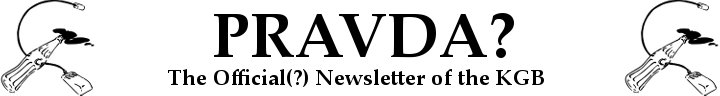 eeb@andrew.cmu.edu							Volume 19, Issue the last one – 18 April 2016_______________________________________________________________________________________________________________________________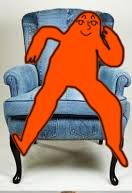 